Cummings Family Scholarship2018 Fact SheetThis scholarship was established by the family of Dr. Tom Cummings, North Kansas City Schools superintendent from 1995-2009. He also served as assistant superintendent for instruction for 10 years. During his tenure, the district earned national recognition for its cutting-edge curriculum, advanced degree programs, innovative technology and fine arts programs. Music has special meaning for the Cummings family. Sons Ben and Daniel were members of the Oak Park High School orchestra, and they played in many string quartets over the years. This scholarship will be awarded to a student who has been in orchestra.  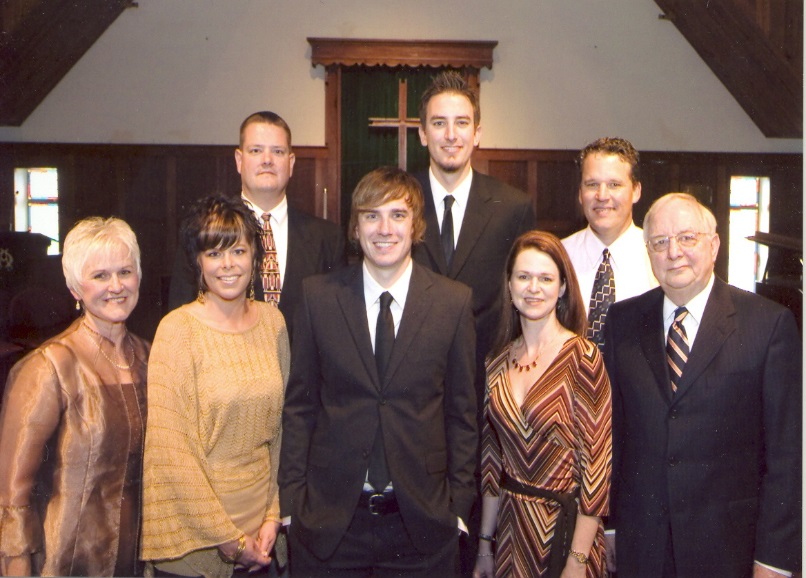 Deadline		Friday, March 30, 2018Amount		One annual $500 scholarshipEligibility		A 2018 graduating senior from North Kansas City, Oak Park, Staley or Winnetonka who has participated in orchestra for at least two years.Plans to pursue a post-secondary program of study in any field at a two- or four-year institution.A GPA of 3.0 or higher on a 4-point scale and 95% attendance recordRequired DocumentsOne-page essay stating how your time in orchestra has influenced your life and prepared you for success after high schoolOfficial grade transcript with ACT scoresOfficial attendance record indicating 95% or better attendanceTwo letters of reference: one from your orchestra director and one from another teacher or influential person in your lifeList of school activities, out-of-school activities, leadership positions and community service  Process		Members of the Cummings family will select the recipient.Payment	The scholarship will be paid directly to the institution you plan to attend. You must complete a minimum of one semester. If you withdraw before completing one semester, funds must be returned to the Education Foundation and the first alternate will receive the funds.Please include the application form and all supporting materials in one envelope and mail or deliver to:  Jan Lewis, Director, North Kansas City Schools Education Foundation, 2000 N.E. 46th Street, Kansas City, MO, 64116. Or email all required documents to jan.lewis@nkcschools.org.  Applications must be postmarked or delivered and received by 5 p.m. on Friday, March 30, 2018.Cummings Family Scholarship2018 Application FormYour Name: _____________________________________________ Date of Birth:  ______________Address: ___________________________________________________________________________City: ______________________________________________ State: _________ Zip: _____________Home Phone: __________________________________ Cell: _________________________________Personal E-mail: ______________________________________________________________________High School: ________________________________________________________________________ College Attending or Planning to Attend: __________________________________________________Major Course of Study: ________________________________________________________________Minor Course of Study: ________________________________________________________________1st Parent/Legal Guardian: ______________________________________________________________Address (if different from above):________________________________________________________Place of Employment: ______________________________ Title: ______________________________2nd Parent/Legal Guardian: _____________________________________________________________Address (if different from above): ________________________________________________________Place of Employment: _______________________________ Title: _____________________________Who is financing your education? ____________________________________________________________________________________________________________________________________________List sources of financial aid: ________________________________________________________________________________________________________________________________________________________________________________________________________________________________________________________________________________________________________________________NOTE: You may attach extra sheets to provide the information below or recreate the form. Incomplete applications will NOT be considered. Please include all materials.List your high school activities, including at least two years in your high school orchestra.Describe your interests and activities outside of school, including hobbies, church activities and/or community interests (scouting, volunteering, etc.).List any leadership positions you have held or special honors or recognitions you have received.Provide a one-page essay stating how orchestra has influenced your life and prepared you for success after high school.Your Signature: _______________________________________________ Date: ________________Signature of Parent/Guardian: ___________________________________ Date: ________________Please place your application form and all supporting materials in one envelope and deliver or mail to:Jan LewisNorth Kansas City Schools Education Foundation2000 N.E. 46th StreetKansas City MO  64116Or you may email all required documents to jan.lewis@nkcschools.org. Applications must be postmarked or delivered and received by 5 p.m. Friday, March 30, 2018.